Н. Я. Сайгушев, Р. Р. Тураев, О. А. ВеденееваРЕФЛЕКСИВНО-ПЕДАГОГИЧЕСКОЕ УПРАВЛЕНИЕ
УЧЕБНО-ПОЗНАВАТЕЛЬНОЙ ДЕЯТЕЛЬНОСТЬЮ СТУДЕНТОВМонографияСанкт-ПетербургНаукоемкие технологии2017УДК 371.3ББК 74.04C12ISBN 978-5-9906429-7-3В монографии рассматривается комплекс электронно-дидактических средств, направленный на повышение качества обучения студентов колледжа, включающий электронный дидактический демонстрационный материал к учебному курсу по предмету черчение, методические рекомендации по его использованию, учебно-методическое пособие, карты программированного контроля. В работе обоснованы авторские позиции по рефлексивно-педагогическому управлению учебно-познавательной деятельностью студентов колледжа на основе электронно-дидактических средств, сформирован терминологический аппарат, выделена модель реализации комплекса электронно-дидактических средств рефлексивно-педагогического управления учебно-познавательной деятельностью студентов колледжа.Монография адресована научным педагогическим работникам сферы образования, аспирантам, магистрантам, а также преподавателям высшего образования.Научное изданиеСайгушев Николай ЯковлевичТураев Рустам РишатовичВеденеева Ольга АнатольевнаРефлексивно-педагогическое управление 
учебно-познавательной деятельностью студентовМонографияИзображение на обложке с сайта https://we-all-learns.com/archives/16797Знак информационной продукции (в соответствии с законом № 436-ФЗ) 12+Издательство «Наукоемкие технологии»OOO «Корпорация «Интел Групп»http://publishing.intelgr.comE-mail: publishing@intelgr.comТел.: (812) 945-50-63Подписано в печать 14.03.2017.Формат 60×84/16.Бумага офсетная. Печать офсетная.Объем 8,25 печ.л. Тираж 500 экз.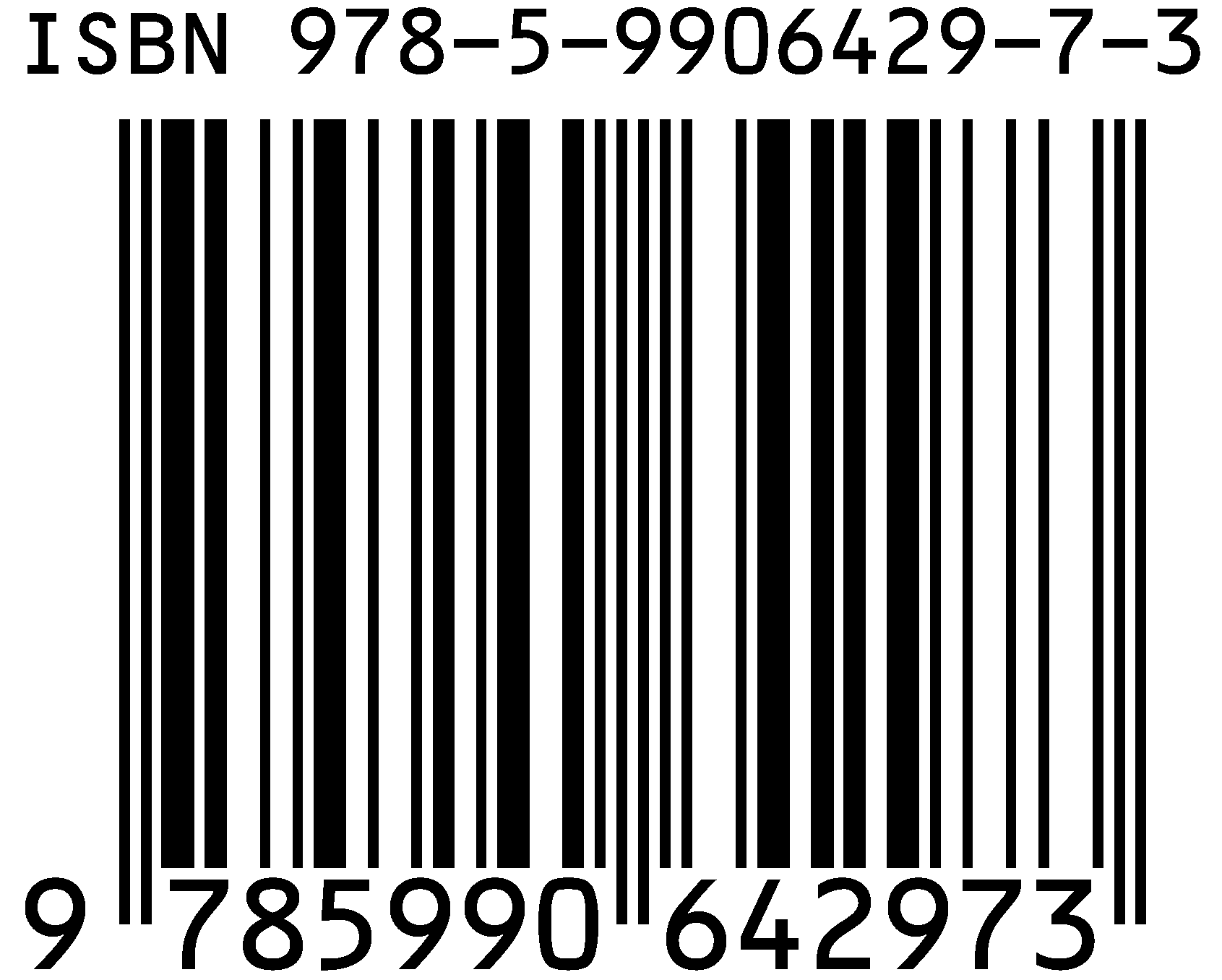 C12Сайгушев Н. Я., Тураев Р. Р., Веденеева О. А. Рефлексивно-педагогическое управление учебно-познавательной деятельностью студентов: монография. – СПб: Наукоемкие технологии, 2017. – 132 с.ISBN 978-5-9906429-7-3© Сайгушев Н. Я., Тураев Р. Р., Веденеева О. А., 2017© Оформление. Издательство «Наукоемкие технологии», 2017